Πανελλήνιος Σχολικός Διαγωνισμόςγια τους17 ΠΑΓΚΟΣΜΙΟΥΣ ΣΤΟΧΟΥΣ ΒΙΩΣΙΜΗΣ ΑΝΑΠΤΥΞΗΣΈπαινος ΣυμμετοχήςΑπονέμουμε έπαινοστο ……………………………………………………………………………………………….για τη συμμετοχή στον Πανελλήνιο Σχολικό ΔιαγωνισμόBravo Schools 2021.Με τη συμμετοχή αυτή το σχολείο σας εντάσσεται στοΔΙΚΤΥΟ ΣΧΟΛΕΙΩΝ ΠΡΕΣΒΕΥΤΩΝΓΙΑ ΤΟΥΣ ΠΑΓΚΟΣΜΙΟΥΣ ΣΤΟΧΟΥΣ ΒΙΩΣΙΜΗΣ ΑΝΑΠΤΥΞΗΣ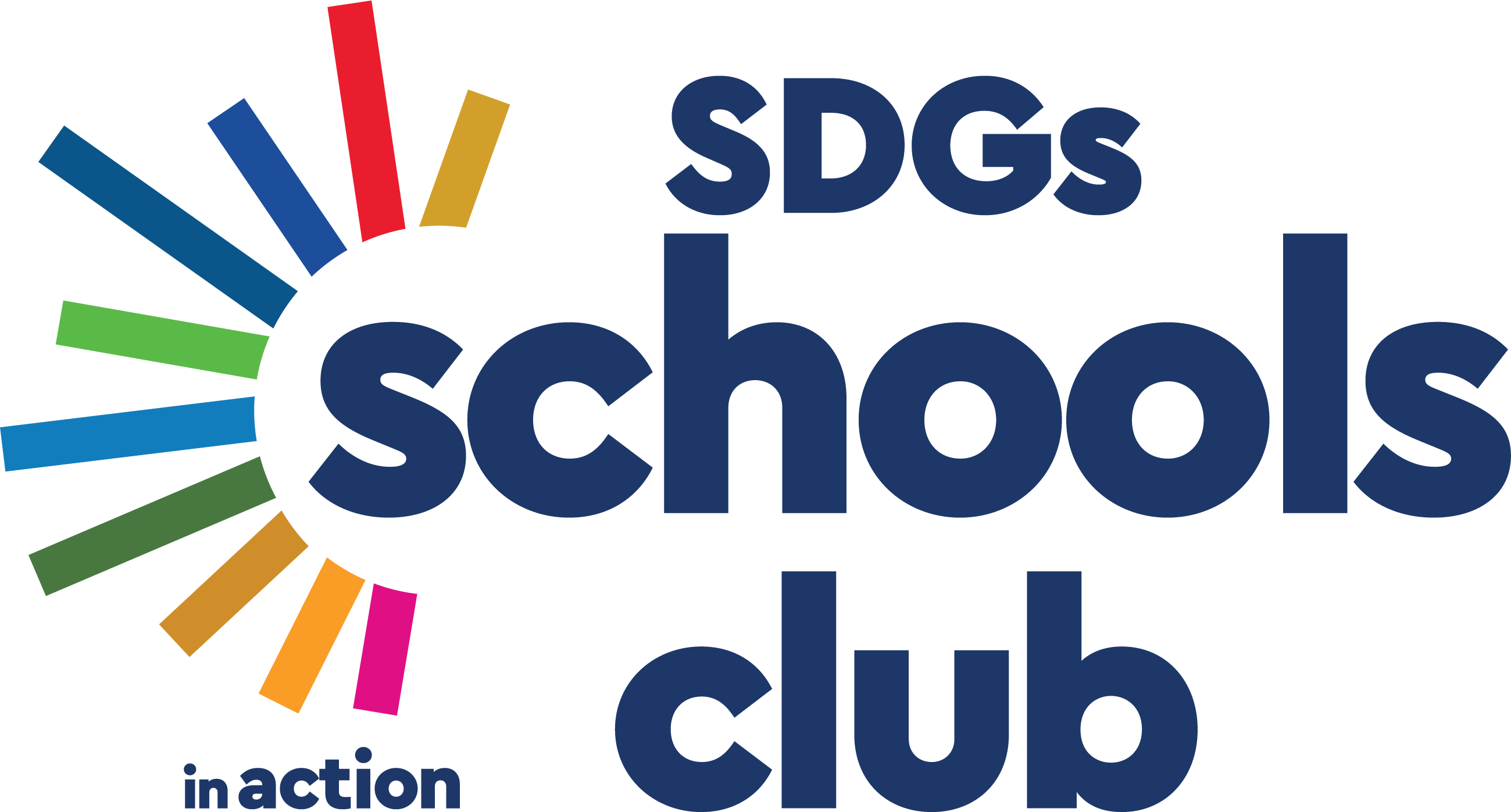 Ιούνιος 2021Χρυσούλα ΕξάρχουΠρόεδροςQualityNet Foundation